Приложение 2 к Нормам и правилам вОбласти промышленной безопасности«Инструкции по безопасной эксплуатации вагонеток для перевозки людей ВЛН»(пункт 7.13)Общий вид пассажирской вагонетки типа ВЛН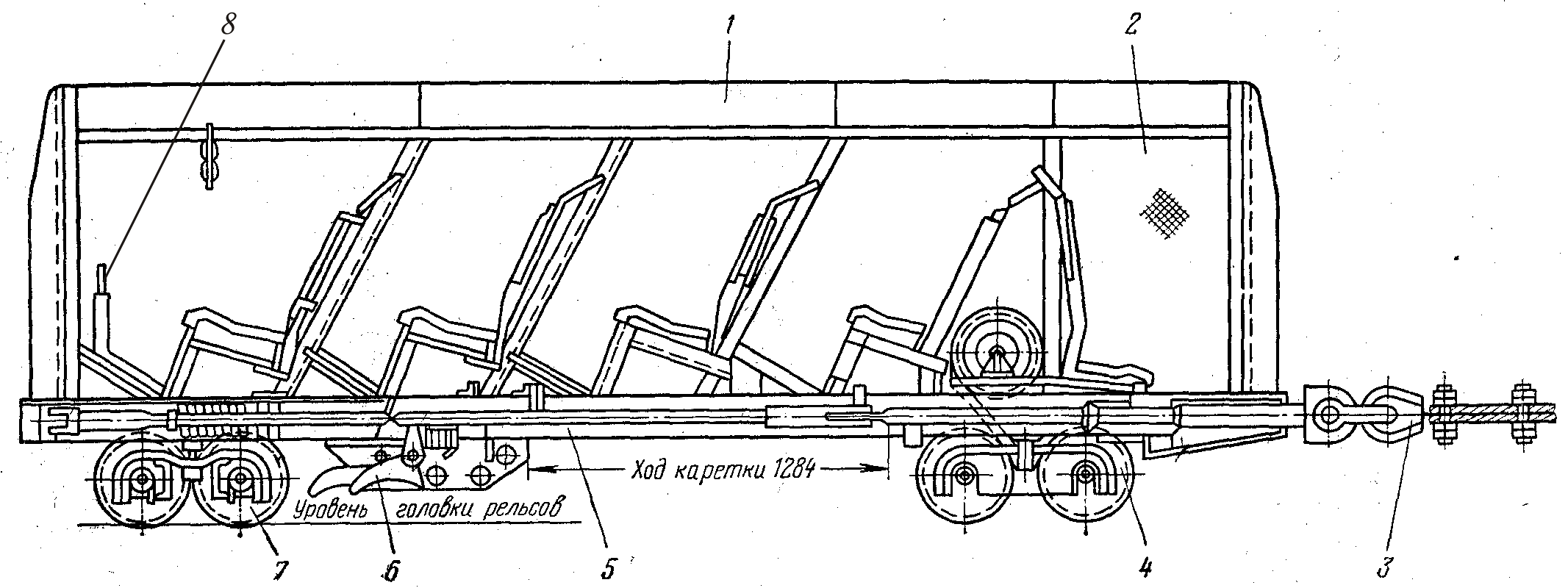 Обозначения:1 - корпус; 2 - ограждающая сетка; 3 - головная сцепка; 4 - передняя тележка; 5 – привод парашютной системы; 6 - тормозная каретка; 7 - задняя тележка; 8 – рукоятка сброса парашютов.